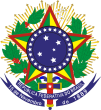 Serviço Público FederalInstituto Federal de Educação, Ciência e Tecnologia Sul-rio-grandensePró-Reitoria de EnsinoCRONOGRAMACurso: Técnico em PlásticosDisciplina: Matemática ITurma: 1PProfessor: Diego Diéferson ApolinárioCarga horária total: 120 h/aAno/semestre: 2019/1Horário disponível para atendimentoSegunda-feira: 10h às 12h Terça-feira: 10h às 12h e das 17h30min às 19hQuarta-feira: 17h30min às 19hObservação: Nestes horários o professor estará na sala dos professores, ficando o aluno responsável em ir até a sala procurar o professor para juntos irem até o local de atendimento.E-mail: diegoapolinario@sapucaia.ifsul.edu.brEmenta:Compreensão dos conjuntos, funções e sequências.ObjetivosConhecer conjuntos, suas propriedades básicas e suas operações;Identificar os conjuntos numéricos e seus elementos e aplicar esses conhecimentos na resolução de problemas;Identificar os tipos de funções reais elementares, construir seus gráficos, resolver equações e inequações e solucionar problemas de modelagem matemática;Entender o conceito de sequências numéricas e aplicá-lo na resolução de situações problema.Conteúdos programáticosUNIDADE I – ConjuntosNoções elementaresOperações com conjuntosProblemas com conjuntosConjuntos numéricosIntervalosOperações com intervalosUNIDADE II – FunçõesNoções BásicasConceito de funçãoDomínio, contradomínio e imagemGráficosCrescimento e decrescimentoFunçõesFunção constanteFunção afimInequações do 1º grauInequações produto e quocienteFunção quadráticaInequações do 2º grauFunção móduloFunção compostaFunção inversaFunção definida por mais de uma sentençaFunção exponencialLogaritmo: definição, propriedades e mudança de baseFunção logarítmicaProblemas de modelagem matemática (Aplicações)UNIDADE III – SequênciasProgressões AritméticasProgressões GeométricasProcedimentos didáticosA disciplina será trabalhada na forma de aulas expositivas/dialogadas, complementadas por listas de exercícios para resolução em classe e extraclasse. Além disso, o professor disponibilizará horário pré-definido de atendimento extraclasse, a fim de esclarecimento de dúvidas. Como recursos didáticos, o professor fará uso do quadro, slides em PowerPoint, calculadora e recursos computacionais, tais como softwares de construção de gráficos.  Procedimentos e critérios de avaliação     Serão realizadas ao longo do semestre três avaliações individuais (P1, P2, P3). Poderão ser feitos trabalhos ao longo do semestre, presenciais ou em casa, a critério do professor, que gerarão bônus a serem incorporados às notas das provas, sem prejuízo ao aluno. A nota semestral será obtida pela média das 3 provas, ou seja:     Caso o aluno não atinja a nota semestral 6,0 poderá realizar a prova de Reavaliação 1, no final do semestre, com conteúdo cumulativo que vale 10 pontos e substitui a nota semestral. Se, após esta oportunidade, o aluno não tiver atingido a nota 6,0, poderá fazer a Reavaliação 2. A Reavaliação 2 será uma prova de conteúdo cumulativo, no final do ano letivo, no valor de 10 pontos, e que substitui a(s) nota(s) semestral(is) abaixo da média.Para ser considerado aprovado, o aluno deve atingir aos critérios: N ≥ 6,0 e frequência de, no mínimo, 75% das aulas.Bibliografia básicaGELSON, Iezzi... [et al.]. Matemática: Ciência e Aplicações. Volume 1. São Paulo: Saraiva 2016.DANTE, Luiz Roberto. Matemática – Contexto & Aplicações. Vol. 1. São Paulo: Ed. Ática, 2012.PAIVA, Manoel. Matemática. Vol. 1. São Paulo: Ed. Moderna, 2009.Bibliografia complementar:SMOLE, Kátia S. DINIZ, Maria I. Matemática – ensino médio. Vol. 1. São Paulo: Ed. Saraiva, 2005.BEZERRA, Manoel Jairo. Matemática para o Ensino Médio. Volume único São Paulo: Scipione, 2001.AulaConteúdo programático1Apresentação da disciplina.2Introdução conjuntos.3Subconjuntos.4Operações com conjuntos.5Conjuntos das partes.6Problemas com conjuntos.7Exercícios.8Conjuntos numéricos.9Dízima periódica e fração geratriz.10Conjunto dos números reais. Intervalos.11Operações com intervalos.12Exercícios.13Pares ordenados. Coordenadas polares e retangulares.14P1 – Primeira avaliação15Produto cartesiano e relações.16Funções: conceito inicial.17Funções. Gráficos.18Exercícios.19Domínio e imagem.20Composição de funções.21Exercícios.22Função inversa.23Exercícios.24P2 – Segunda avaliação25Função polinomial do 1º grau.26Exercícios.27Exercícios.28Coeficientes da função polinomial do 1º grau.29Equações do 1º grau com 2 incógnitas.30Equações do 1º grau com 2 incógnitas.31Inequações.32Inequações tipo produto e quociente.33Exercícios.34Revisão.35P3 – Terceira avaliação36Correção da prova.37Reavaliação 1º semestre38Função polinomial do 2º grau: definição e gráficos.39Raízes da equação do 2º grau.40Quantidade de raízes. Soma e produto.41Vértice da parábola.42Gráfico da função quadrática.43Estudo do sinal. Inequações.44Exercícios.45Potenciação. Propriedades.46Equação exponencial.47Revisão.48Exercícios.49P1 – Primeira avaliação50Equação exponencial.51Função exponencial, problemas de aplicação.52Logaritmo: definição e condição de existência.53Logaritmos: propriedades.54Equações logarítmicas.55Funções logarítmicas.56Problemas de aplicação.57Exercícios.58Revisão.59P2 – Segunda avaliação60Termo geral de uma PA.61Soma dos termos de uma PA.62Exercícios.63Progressões geométricas: introdução.64Termo geral de uma PG.65Soma dos termos de uma PG.66Soma dos infinitos termos de uma PG.67Exercícios.68Problemas de aplicação.69Revisão e esclarecimento de dúvidas.70P3 – Terceira avaliação71Revisão e esclarecimento de dúvidas.72Reavaliação 2º semestre73Reavaliação anual – 1º e 2º semestres